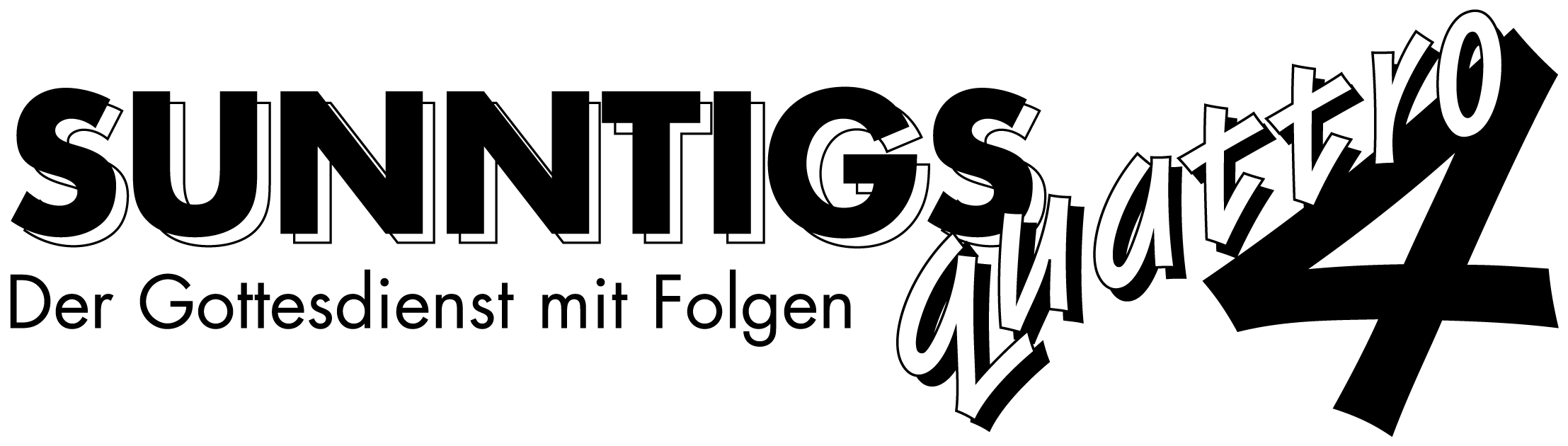 Orientiere Dich am richtigen Ort!Reihe: Wie bleibe ich auf Kurs? (1/4) – Kolosser-Brief 2, 1-5Einleitende GedankenWieso muss Paulus für die Gemeinden kämpfen?…………………………………………………………………………………………………………..…………Nenne einige Gemeinden, die in der Bibel erwähnt werden, die gefährdet waren.…………………………………………………………………………………………………………..…………„Ich kämpfe mit leidenschaftlichem Eifer um euch, mit einem Eifer, den Gott selbst in mir geweckt hat. Wie ein Vater seine Tochter mit dem einen Mann verlobt, für den sie bestimmt ist, so habe ich euch mit Christus verlobt, und mir liegt alles daran, ihm eine reine, unberührte Braut zuzuführen.“ 2. Korinther 11, 2.Wann haben wir unser Ziel erreicht?…………………………………………………………………………………………………………..…………„Ich laufe mit ganzer Kraft dem Ziel entgegen, um den Siegespreis zu bekommen – den Preis, der in der Teilhabe an der himmlischen Welt besteht, zu der uns Gott durch Jesus Christus berufen hat.“ Philipper 3, 14.Was können wir im zweiten Kapitel des Kolosserbriefes entdecken?…………………………………………………………………………………………………………..…………Ich erwähne das, weil ihr wissen sollt, wie sehr ich mich für euch einsetze. Ich kämpfe um euch und auch um die Geschwister in Laodizea und um alle anderen, die mich nicht persönlich kennen. Es geht mir darum, dass ihr gestärkt und ermutigt werdet und dass ihr in Liebe zusammenhaltet. Dann werdet ihr eine tiefe und umfassende Erkenntnis erlangen, ein immer grösseres Verständnis für das Geheimnis Gottes. Christus selbst ist dieses Geheimnis; in ihm sind alle Schätze der Weisheit und der Erkenntnis verborgen. Ich sage das, damit euch niemand mit kluger Überredungskunst auf einen falschen Weg führt. Denn wenn ich auch nicht persönlich unter euch bin, bin ich es doch mit meinen Gedanken, und es macht mir Freude zu sehen, wie geordnet alles bei euch zugeht und wie gefestigt euer Glaube an Christus ist. Kolosser 2, 1-5.Bibelstellen zum Nachschlagen: 1. Korinther 15, 58; 2. Korinther 11, 2; Galater 1, 6-9; Galater 4, 11; Philipper 2, 16; Philipper 3, 12-16; 2. Timotheus 4, 7-8.10; 2. Johannes 8-9	In der Gemeinschaft reifer werdenWelche Bedeutung hat die Gemeinde Jesu im Denken und Wirken von Paulus?…………………………………………………………………………………………………………..…………Wie will Gott dafür sorgen, dass die Christen in der Erkenntnis wachsen?…………………………………………………………………………………………………………..…………Warum ist es wichtig, in der Erkenntnis von Jesus eine klare und gemeinsame Überzeugung zu haben? …………………………………………………………………………………………………………..…………„Denn wir sollen keine unmündigen Kinder mehr sein; wir dürfen uns nicht mehr durch jede beliebige Lehre vom Kurs abbringen lassen wie ein Schiff, das von Wind und Wellen hin und her geworfen wird, und dürfen nicht mehr auf die Täuschungsmanöver betrügerischer Menschen hereinfallen, die uns mit ihrem falschen Spiel in die Irre führen wollen.“ Epheser 4, 14.Welche Bedeutung hat die Bibel für die Festigung im Glauben?…………………………………………………………………………………………………………..…………„Deshalb ist es wichtig, dass wir unseren Zusammenkünften nicht fernbleiben, wie einige sich das angewöhnt haben, sondern dass wir einander ermutigen, und das umso mehr, als – wie ihr selbst feststellen könnt – der Tag näherrückt, an dem der Herr wiederkommt.“ Hebräer 10, 25.Wie wichtig schätzt Du die Gemeinde und die Gemeinschaft der Christen ein, damit Du das Ziel gut erreichen kannst?unbedeutend    1      2      3      4      5      6      7      8      9      10    ausserordentlich wichtigBibelstellen zum Nachschlagen: Epheser 4, 1-16; Kolosser 1, 18.26-27; Hebräer 10, 23-25Bei Jesus den Reichtum entdeckenWie wichtig ist die Intelligenz, um Weise zu sein?unbedeutend    1      2      3      4      5      6      7      8      9      10    wichtig„Diese Leute, die sich für weise halten, werden bestürzt und sprachlos dastehen, wenn das Unheil sie trifft und sie gefangen weggeführt werden. Sie haben mein Wort verachtet, und da wollen sie auf Weisheit Anspruch erheben?“ Jeremia 8, 9.Was braucht es, um weise zu sein?…………………………………………………………………………………………………………..…………Weshalb sollen sich die Christen ganz auf Jesus konzentrieren?…………………………………………………………………………………………………………..…………„Wenn jemand kommt und euch einen anderen Jesus verkündet als den, den wir verkündet haben, dann lasst ihr euch das nur allzu gern gefallen. Ihr findet nichts dabei, euch einem anderen Geist zu öffnen als dem, den ihr durch uns bekommen habt, oder ein anderes Evangelium anzunehmen als das, das ihr von uns angenommen habt.“ 2. Korinther 11, 4.Bibelstellen zum Nachschlagen: Psalm 119, 99; Sprüche 3, 5-7; Sprüche 8, 32-36; Sprüche 9, 10; Jeremia 8, 7-9; Römer 16, 18; 1. Korinther 1, 18; 1. Korinther 1, 24; 2. Korinther 11, 3-5Schlussgedanke„Euch aber hat Gott zur Gemeinschaft mit Jesus Christus berufen. Mit ihm hat er uns alles geschenkt: Er ist unsere Weisheit – die wahre Weisheit, die von Gott kommt. Durch ihn können wir vor Gott als gerecht bestehen. Durch ihn hat Gott uns zu seinem heiligen Volk gemacht und von unserer Schuld befreit.“ 1. Korinther 1, 30.Bibelstellen zum Nachschlagen: Römer 11, 36; 1. Korinther 1, 30; Galater 5, 6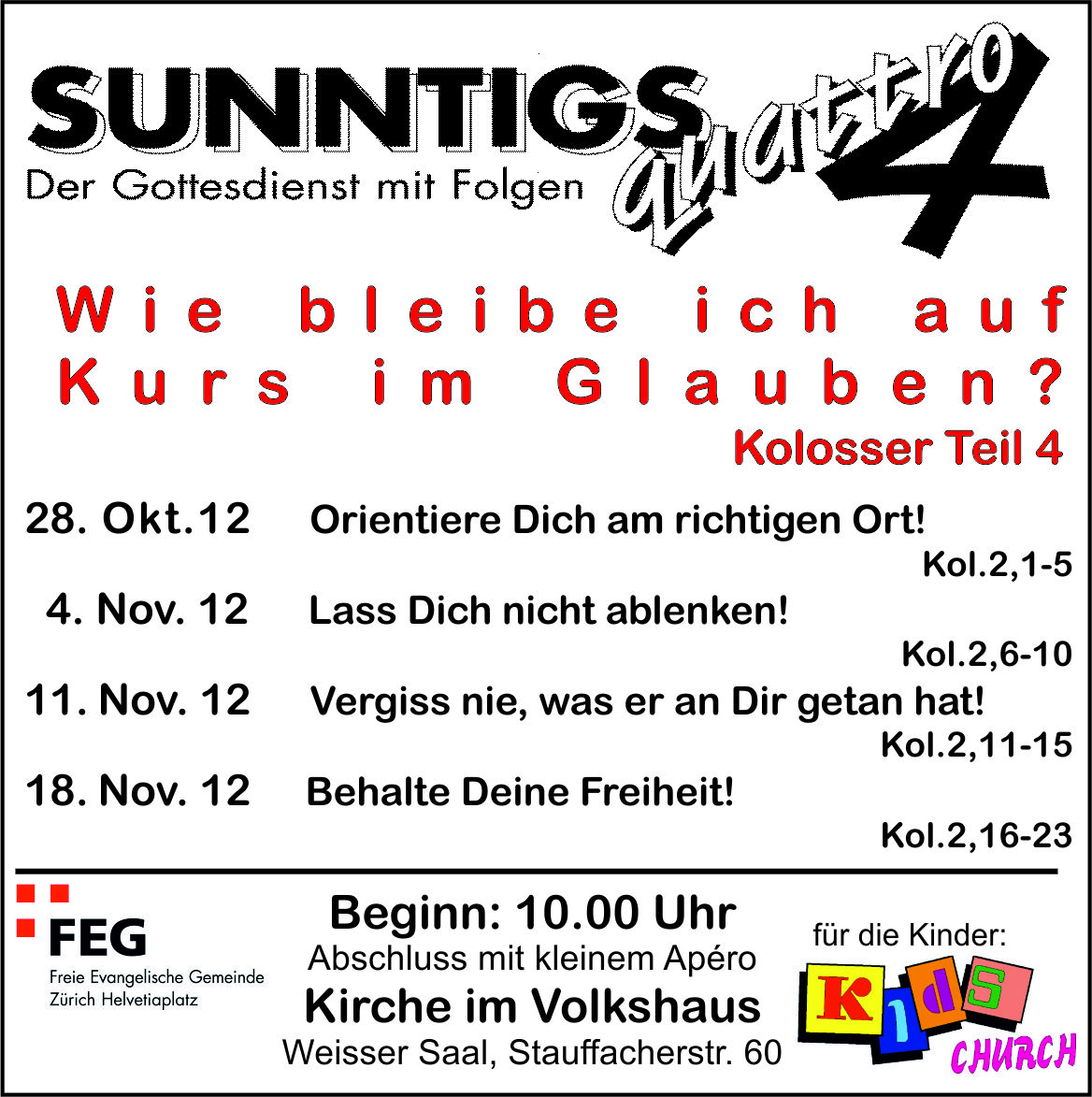 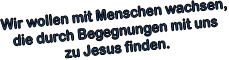 